Instructions for 
Clinical genetics: Referral criteria templateThis document is part of the Clinical Genomics Model of Care Toolkit and is intended to be used together with the Agency for Clinical Innovation’s (ACI) Clinical Genomics Model of Care.This template is for local health districts (LHDs) and hospitals to populate and make available for primary care clinicians, medical specialists and patients. You can add the details and logo for the LHD or hospital into the header and footer where indicated on each page.The blue text indicates areas for you to populate with the details for your LHD or hospital. Please delete the blue text once the document has been populated.This template has been built as an adaptable template to allow hospitals and LHDs to customise it as required. Once completed, save the document as a pdf excluding page 1 (instructions for use).Publish referral criteria on the hospital or LHD website. Urgent referralsThe following should be referred urgently by contacting the <insert name of hospital> switchboard <insert phone number> and ask to page the on-call genetics fellow, geneticist or genetic counsellor:<Insert urgent referral criteria>For example:pregnant patientscancer patients scheduled for surgery or therapies where genetic testing will be required for immediate surgical or treatment optionspatients where results of the genetic consultation are required for urgent medical management decisions.Indications for referralThe <insert service name> is unable to provide a service for the following: Out of area referralCheck if the home address is within <insert LHD name>: www.health.nsw.gov.au/lhd/Pages/lhd-maps.aspxAppendix A: Thalassaemia testing pathway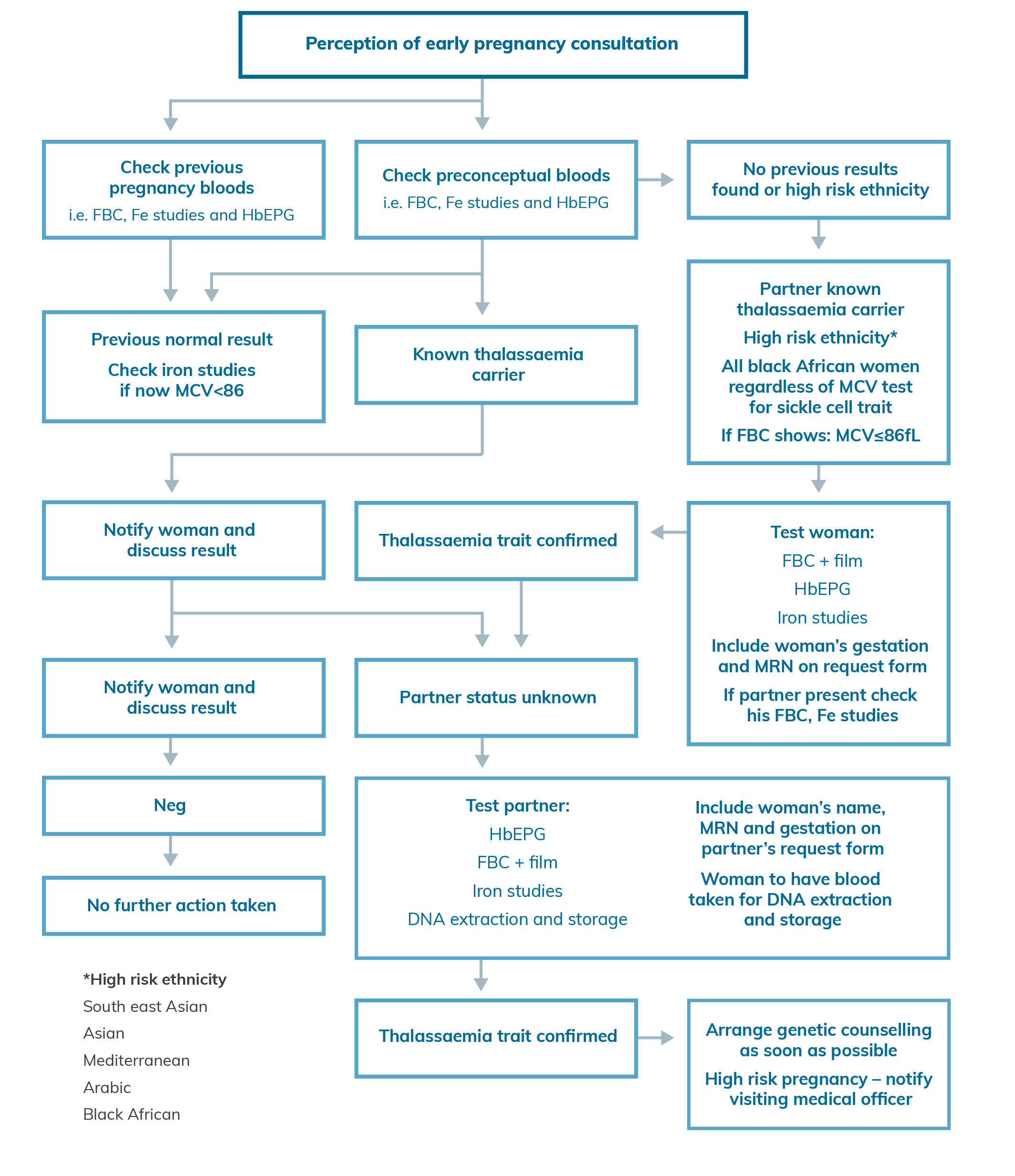 Appendix B: Hypermobility informationJoint hypermobility is common in the general population and often familial. Only a small proportion of people with joint hypermobility will require medical surveillance and genetic advice and they will usually have additional distinctive clinical features.The relatively common hypermobility spectrum disorder (HSD); which may include individuals who meet criteria for hypermobile EDS (hEDS) can be a multisystem disorder and may have associated pain, autonomic dysfunction and psychological impact with altered quality of life. There is no known underlying genetic change for this condition and no genetic testing is available.The clinical genetics service is not able to provide treatment or ongoing management or surveillance.Referral is recommended to relevant medical specialists- paediatrician for children, rheumatologist, rehabilitation physician, pain physician and allied health professionals physiotherapist and occupational therapists.Further information:International Consortium on EDS and HSD, Diagnostic Criteria for Hypermobile Ehlers-Danlos Syndrome (hEDS)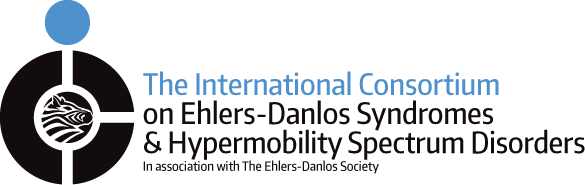 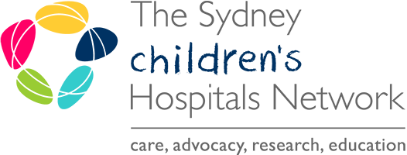 Sydney Children's Hospital Network hypermobility fact sheets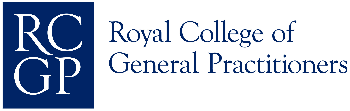 Royal College of General Practitioners UK, Ehlers-Danlos Syndromes ToolkitAppendix C: Autism spectrum disorder informationChildren and adults with autism spectrum disorder who do not have associated intellectual disability; a family history; or unusual facial features; should have baseline investigations performed by the managing doctor.The Royal Australian College of General Practitioners (RACGP) recommends:referral to a paediatrician for a clinical genetics evaluation of children with autism spectrum disorder (ASD) can provide a specific diagnosis in 30-40% of casesgeneral practitioners (GPs) can order a chromosome microarray (CMA) at the point of referral to a paediatrician in order to speed up this process.Further information: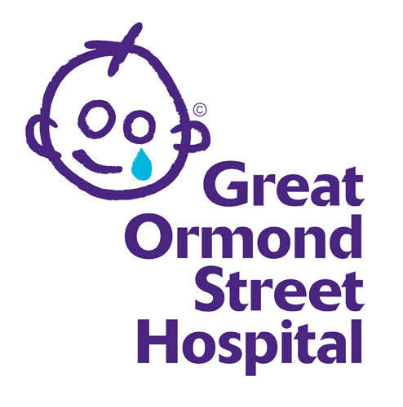 Great Ormond Street Hospital for Children, 
information on autismGreat Ormand Street Hospital for Children, 
Genetics of autistic spectrum disorders, 
information for families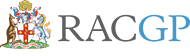 RACGP Genomics in general practice 
autism spectrum disorderAppendix D: MTHFR InformationMTHFR is a gene that codes for an enzyme. This enzyme changes the vitamin folate in to a form that the body can use (methyl-folate). Methyl folate is important for a number of functions in the body, including regulating other genes through a process called methylation. MTHFR stands for a gene 5,10 methylenetetrahydrofolate reductase.Further information: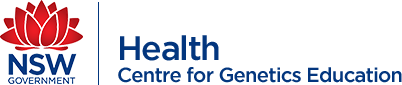 Centre for Genetics Education, Fact sheet on MTHFR.Appendix E: Consanguinity informationWhen parents share a common ancestor, it is termed a ‘consanguineous’ relationship and there is an increased chance that they will both carry the same faulty gene variation. If both parents have the same gene variation, there is an increased chance of having a child with a genetic condition. 
Further information:Centre for Genetics Education, Fact sheet on Consanguinity.Appendix F: Teratogen exposure informationTeratogens are environmental agents introduced during pregnancy that interfere with development so that they induce or increase the incidence of a congenital (structural) malformation or birth defect. Although most recognised teratogens are drugs (prescribed or over-the-counter), they can be infections (e.g. rubella), chemicals (e.g. methyl mercury) or radiation.Further information: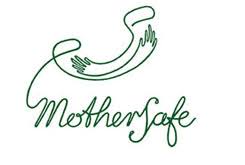 Royal Hospital for Women, MotherSafe fact sheets.Clinical genetics: Referral criteria<Insert hospital and service name e.g. Royal North Shore Hospital Ambulatory Care Centre>Clinical genetics: Referral criteria<Insert hospital and service name e.g. Royal North Shore Hospital Ambulatory Care Centre>Presenting complaintWhen to referHospital clinicDevelopmental delay or congenital anomaliesAnyone with a genetic or chromosomal diagnosis, congenital anomalies and/or developmental delay.Referrals for children only accepted from paediatricians.Diagnostic genetic clinicPregnancy concernPregnant women or their partners who are affected, or who have a family history of an inherited condition or foetal abnormality suggestive of an underlying genetic disorder.Prenatal clinicPreconception concernsAnyone with a personal and/or family history of a genetic or chromosomal condition who is seeking updated information, particularly before starting their family.Thalassaemia testing where FBE/HbEP has been performed in both partners and is not reassuring in at risk populations (Appendix A).Genetic counsellor clinicPredictive genetic testingPredictive testing for inherited disorders with adult onset.Genetic counsellor clinicHypermobility or connective tissue disorderAnyone with a personal history of the following red flag complications, or a family history of these in the presence of hypermobility (Beighton >4):thoracic aortic enlargement or dissectionectopia lentisextensive widened atrophic scars and poor wound healingscoliosis requiring surgerypersonal or family history of organ rupture. For further details on red flag signs or management of hypermobility see Appendix B. Diagnostic genetic clinicNeurofibromatosisAdults and children with confirmed or suspected neurofibromatosis type 1, type 2, or schwannomatosis for diagnosis, management plan or complex management.Neurofibromatosis clinicClinical genetics: Referral criteria<Insert hospital and service name e.g. Royal North Shore Hospital Ambulatory Care Centre>Clinical genetics: Referral criteria<Insert hospital and service name e.g. Royal North Shore Hospital Ambulatory Care Centre>Resident of <insert LHD name> catchment Yes - referral acceptedReferral from other specialist, for specialist opinionYes - referral acceptedResident of other LHD that does not provide the clinical service e.g. rural, outer metroYes, but service or problem needs to be documented on referral Continuing care of existing condition we already manageYes, provided existing or related condition documented on referral Demonstrated complexity requiring services of <insert name of service>Yes, but must be explicitly documented on referralCompassionate circumstances (e.g. family proximity, staff)Yes, but must be explicitly documented on referralResident of other LHD that offers the serviceRefer to your LHD